Kærleiksdagatal1.Segðu eitthvað fallegt við einhvern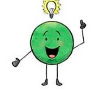 2.Deila dóti 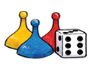 3.Leika við einhvern nýjan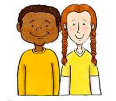 4.Taka upp rusl óumbeðinn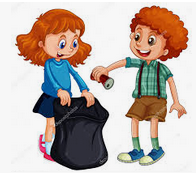 5.Segðu ,,Fyrirgefðu’’ ef þú gerðir eitthvað rangt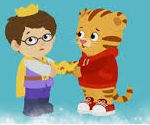 6.Brostu til einhvers 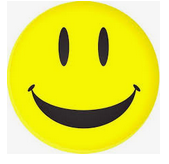 7. Haltu dyrunum opnum fyrir einhvern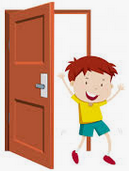 8. Knúsaðu 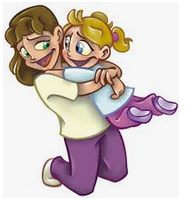 9.Litaðu mynd og gefðu einhverjum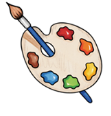 10.Segðu ,,Takk fyrir’’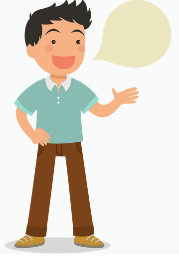 11.Hrósaðu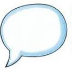 12.Segðu ,,Ég elska þig’’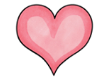 13.Hjálpaðu til við húsverkin 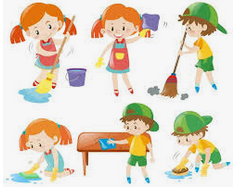 14.Segðu brandara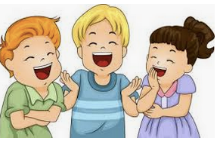 15.Baka köku fyrir nágranna
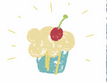 16.Faðmaðu vin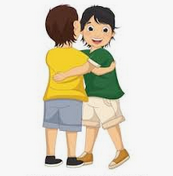 17.Brostu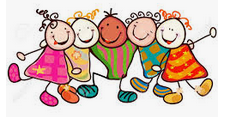 18.Gefðu fuglunum fóður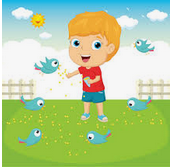 19.Leiktu við systkini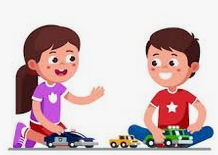 20.Gefðu gamalt dót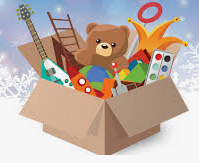 21.Segðu ,,Takk’’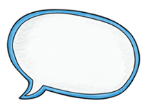 22.Búðu til litla gjöf fyrir vin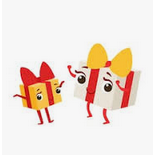 23.Hjálpaðu eldri borgara að labba yfir götuna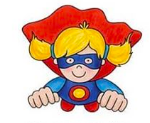 24.Segðu ,,Viltu’’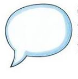 25.Haltu áfram að gera góðverk 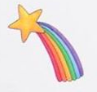 